Team LeaderKnowledge Management Expert (ADB)Terms of Reference for the Terminal Evaluation for Team LeaderGEF IW: LEARN: Portfolio Learning in International Waters with a Focus on Oceans, Coasts, and Islands and Regional Asia/Pacific and Coral Triangle Learning Processes(PIMS: 4164)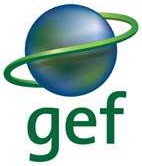 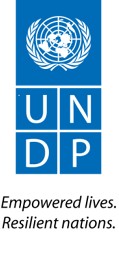 INTRODUCTIONThe UNDP/GEF Project on IW:Learn/CTI is a global project. The project includes 4 components and is being co- implemented by two GEF agencies – UNDP and ADB. The first, second and fourth components are being implemented by UNDP and executed by the United Nations Office for Project Services (UNOPS) while the third is implemented by ADB. The Project commenced in 2009 and was expected to be completed by July 2013. UNOPS as the implementing partner of UNDP has responsibility in the overall implementation of above mentioned components. In turn, UNOPS has contracted the Global Forum on Oceans, Coasts and Islands GOF, through its secretariat – International Coastal and Ocean Organization (ICO), to carry out the project activities under component one. The second component is undertaken by the IW:LEARN team and the fourth component, which is Project Coordination Unit (PCU), is under UNOPS direct management.The third component is implemented by ADB through a regional technical assistance (RETA) project. The RETA (TA 7307(REG)) is intended to strengthen the management of coastal and marine ecosystems in the coral triangle in a more coordinated and sustainable manner. Regional cooperation among the six Coral Triangle Initiative  (CTI) countries on information exchange and decision making based on scientific and technical knowledge and global best practices will be strengthened. It has four main outputs: (i) strengthened CTI regional cooperation, (ii) establishment of regional learning mechanisms, (iii) implementation of a communication and information dissemination plan, andestablishment of sustainable financing schemes. Building on agreements among invited project stakeholders during the project’s Inception Workshop held at ADB on 29-30 July 2010, the scope of RETA 7307 was revised to define its focus on knowledge management (KM) and communication in three areas – (i) sustainable finance; (ii) economic studies in support of policy and sustainable financing, including payment for ecosystem services (PES), coastal valuation, and economics of climate change; and (iii) preparation of the State of the Coral Triangle Report (SCTR) – all leading to regional learning and cooperation.In accordance with UNDP and GEF M&E policies and procedures, all full and medium-sized UNDP support GEF financed projects are required to undergo a terminal evaluation upon completion of implementation. These terms of reference (TOR) sets out the expectations for a Terminal Evaluation (TE) of the IW:LEARN: Portfolio Learning in International Waters with a Focus on Oceans, Coasts, and Islands and Regional Asia/Pacific and Coral Triangle Learning Processes (PIMS #4164)The essentials of the project to be evaluated are as follows:PROJECT SUMMARY TABLEOBJECTIVE AND SCOPEThe project was designed to ensure that coastal and marine ecosystems, especially in the Coral Triangle, are managed sustainably, with improved linkages to river basin and groundwater management and equitable outcomes for all communities that depend on these resources for their livelihoods and with long term protection of the globally significant biological diversity in coastal and marine ecoregions.The core operational activities of the project focus on the Asia-Pacific Coral Triangle countries, including Indonesia, Malaysia, Papua New Guinea, Philippines, Solomon Islands and Timor Leste. The project incorporates a global component aimed at advancing the oceans, coasts and small island developing states targets of the 2002 Johannesburg Plan of Implementation, and at addressing emerging challenges such as climate change impacts and improved governance of marine areas beyond national jurisdiction. The project also contributes to the World Ocean Conference which was held in Manado, Indonesia in May 2009, the GEF Fifth Biennial International Waters Conference held in Cairns, Australia in October 2009, and the Fifth Global Oceans Conference, held in Paris, France, April 2010.The objectives of the evaluation are to assess the achievement of project results, and to draw lessons that can both improve the sustainability of benefits from this project, and aid in the overall enhancement of UNDP and GEF programming.The TE will be conducted according to the guidance, rules and procedures established by UNDP and GEF as reflected in the UNDP Evaluation Guidance for GEF Financed Projects.EVALUATION APPROACH AND METHODAn overall approach and method1 for conducting project terminal evaluations of UNDP-supported GEF-financed projects have been developed over time. The evaluator is expected to frame the evaluation using the criteria of relevance, effectiveness, efficiency, sustainability, and impact, as defined and explained in the UNDP Guidance for  Conducting Terminal Evaluations of  UNDP-supported, GEF-financed Projects.    A set of questions covering each of these criteria have been drafted and are included with this TOR (Annex C) The evaluator is expected to amend, complete and submit this matrix as part of an evaluation inception report, and shall include it as an annex to the final report.The evaluation must provide evidence‐based information that is credible, reliable and useful. The evaluator is expected to follow a participatory and consultative approach ensuring close engagement with government counterparts, project team and in particular the UNDP GEF Technical and Principal Advisers, UNOPS, ADB, and relevant project implementing partners.  This TE is expected to be done entirely through a desk review and interviews of key stakeholders (possibly interviewing directly and via teleconference). Interviews will be held with the following organizations and individuals at the minimum:Project Staff (Project Implementation Coordinator) at UNDP APRC.Project Focal points of component 1 from GOF, component 2 from IW:LEARN team and Component 3 from ADBRelevant UNDP and UNOPS staffAlthough the independent evaluators should feel free to discuss with authorities concerned all matters relevant to their assignment, they are not authorized to make any commitment on behalf of UNDP, UNOPS, ADB or GEF.The evaluator will review all relevant sources of information, such as the project document, project reports – including Annual APR/PIR, project budget revisions, midterm review, progress reports, GEF focal area tracking tools, project files, national strategic and legal documents, and any other materials that the evaluator considers useful for this evidence-based assessment. A list of documents that the project team will provide to the evaluator for review is included in Annex B of this Terms of Reference.The evaluator is also expected to validate the GEF IW Tracking Tools and the confiancing amounts and annexed to the final evaluation report.EVALUATION CRITERIA & RATINGSAn assessment of project performance will be carried out, based against expectations set out in the Project Logical Framework/Results Framework ( Annex A), which provides performance and impact indicators for project implementation along with their corresponding means of verification. As mentioned above, the evaluation will at a minimum cover the criteria of: relevance, effectiveness, efficiency, sustainability and impact. Ratings must be provided on the following performance criteria. The completed table must be included in the evaluation executive summary.   The obligatory rating scales are included in  Annex D.1 For additional information on methods, see the Handbook on Planning, Monitoring and Evaluating for Development Results, Chapter 7, pg. 163PROJECT FINANCE / COFINANCEThe Evaluation will assess the key financial aspects of the project, including the extent of co-financing planned and realized. Project cost and funding data will be required, including annual expenditures.  Variances between planned and actual expenditures will need to be assessed and explained. Results from recent financial audits, as available, should be taken into consideration. The evaluator(s) will receive assistance from the Implementing agencies (UNDP HQ and Regional and ADB), Implementing partners, Executing agency (UNOPS) and Project Team to obtain financial data in order to complete the co-financing table below, which will be included in the terminal evaluation report.MAINSTREAMINGUNDP supported GEF financed projects are key components in UNDP country programming, as well as regional and global programmes. The evaluation will assess the extent to which the project was successfully mainstreamed with other UNDP priorities, including poverty alleviation, improved governance, the prevention and recovery from natural disasters, and gender.IMPACTThe evaluators will assess the extent to which the project is achieving impacts or progressing towards the achievement of impacts. Key findings that should be brought out in the evaluations include whether the project has demonstrated, as applicable in the IW Tracking Tools: a) verifiable improvements in ecological status, b) verifiable reductions in stress on ecological systems, and/or c) demonstrated progress towards these impact achievements.22 A useful tool for gauging progress to impact is the Review of Outcomes to Impacts (ROtI) method developed by the GEF Evaluation Office:  ROTI Handbook 2009CONCLUSIONS, RECOMMENDATIONS & LESSONSThe evaluation report must include a chapter providing a set of conclusions, recommendations and lessons.IMPLEMENTATION ARRANGEMENTSThe principal responsibility for managing this evaluation resides with the UNDP Asia-Pacific Regional Centre and UNOPS. The UNOPS will contract the evaluators and ensure that evaluation related costs are reimbursed in a timely manner. The Project Team will be responsible for liaising with the Evaluators team to set up stakeholder interviews and coordinate with the implementing partners etc.UNDP, in collaboration with ADB, shall be the main operation point for the evaluation which shall be responsible for liaising with implementing partners and the project team to set up the stakeholder interviews, arranging the field visits and coordinating with relevant partners. UNDP and ADB will also provide inputs in the review and approval of the inception report as well drafts of the final evaluation report. While UNOPS, as executing agency, shall ensure the timely provision of contracting of person, per diems and travel arrangements for the Evaluation Team Leader, according to the TOR. ADB will be responsible for procuring services and ensure the timely provision of per diems  and travel arrangements for the evaluation team member.EVALUATION TIMEFRAMEThe total duration of the evaluation will be 25 days according to the following plan:EVALUATION DELIVERABLESThe evaluation team is expected to deliver the following:*When submitting the final evaluation report, the evaluator is required also to provide an 'audit trail', detailing how all received comments have (and have not) been addressed in the final evaluation report.TEAM COMPOSITIONThe evaluation team will be composed of two evaluation specialists.  The first (team leader) will also have work experience in Coastal and Ocean Management and the second (team member) in Knowledge Management.  The specialists may be internal or external and national or international, provided they should possess the qualifications specified in the detailed Terms of Reference.  The evaluators selected should not have participated in the project preparation and/or implementation and should not have conflict of interest with project related activities.The Specialist is an expert in project evaluation with work experience in coastal and ocean or natural resource management. The Specialist should possess the following qualification:Minimum 10 years of relevant professional experienceExperience in project design, project cycle management, and project monitoring and evaluation, familiarity with evaluation processes, UN and/or ADB procedures preferred.A thorough understanding of GEF principles and expected impacts in terms of global benefits;Notable experience with coastal and ocean, transboundary waters management or natural resource management in GEF IW project regions, particularly in East Asia.Academic and/or professional background in coastal and ocean or natural resource management, knowledge management, development studies or related fields, or equivalent demonstrated experience. A minimum of 10 years relevant experience is required in relevant fields;Experience in Knowledge Management at multi-institutional scales.Excellent ability to work in English, effective oral and written communication skills;Experience with researching and writing on international environment and/or international development issues;Facility and access to use of Internet email and Microsoft office (word, excel etc)Duties and Responsibilities for the team leader1.  Preparation of Inception report included team work plan and schedule.  The Specialist will coordinate with the other team member in developing the team’s work plan and schedule for the implementation of the final evaluation. The Specialist is expected to attend meetings and participate in team discussions and provide technical inputs relevant to his field of expertise.Data gathering. The Specialist will gather data through desk-top review of the available and relevant documents, and conduct interviews (via teleconference) or field visits (if necessary) to the following sites and relevant offices:CTI Secretariat;Relevant CT countries if deemed necessary3. Analysis and evaluation. The Specialist will evaluate the effectiveness of the overall project management strategies, approaches and methodology in relation to the project development objectives and the overall global environmental goals as mentioned in Evaluation Criteria & Ratings section.EVALUATOR ETHICSEvaluation consultants will be held to the highest ethical standards and are required to sign a Code of Conduct (Annex E) upon acceptance of the assignment. UNDP evaluations are conducted in accordance with the principles outlined in the UNEG 'Ethical Guidelines for Evaluations'PAYMENT MODALITIES AND SPECIFICATIONSFor the Evaluation Team Leader:Knowledge Management Expert (ADB)Terms of reference(as specified by ADB under Contract No. 113679-S82376)Objective and Purpose of the Assignment The International Waters Learning Exchange & Resource Network (IW:Learn)/Coral Triangle Initiative (CTI) is a Global Environment Facility (GEF) project being co-implemented by the United Nations Development Programme (UNDP) and the Asian Development Bank (ADB). UNDP is responsible for the first, second and forth component using the UN Agency Implementation modality.The third component is implemented by ADB through a technical assistance (TA) (7307 [REG]). The TA is intended to strengthen the management of coastal and marine ecosystems in the coral triangle in a more coordinated and sustainable manner. Regional cooperation among the six Coral Triangle countries on information exchange and decision making based on scientific and technical knowledge and global best practices will be strengthened. It has four main outputs: (i) strengthened CTI regional cooperation, (ii) establishment of regional learning mechanisms, (iii) implementation of a communication and information dissemination plan, and (iv) establishment of sustainable financing schemes.Building on agreements among invited project stakeholders during the project's Inception Workshop held at ADB on 29–30 July 2010, the scope of the TA was revised to define its focus on knowledge management and communication in the following three areas: (i) sustainable finance; (ii) economic studies in support of policy and sustainable financing, including payment for ecosystem services, coastal valuation, and economics of climate change; and (iii) preparation of the State of the Coral Triangle Reports—all leading to regional learning and cooperation. The TA commenced in 2009 and will end in December 2014.In accordance with GEF monitoring and evaluation policies and procedures, all full and medium-sized GEF financed projects are required to undergo an independent terminal evaluation six months before to six months after completion of the project. TA 7307 is ongoing and all outputs have been met or exceeded with the exception of Output 3 on the implementation of the communication and information dissemination plan, where the State of the Coral Triangle Reports and the Economics of Fisheries and Aquaculture in the Coral Triangle Report are in the final editing stage of the publication process.Towards this end, a terminal evaluation of the IW:Learn/CTI project will be conducted from February to May 2014 by a UNDP/ADB GEF team of experts composed of an Evaluation Team Leader, who will be recruited by UNDP and Evaluation Specialist, who will be recruited by ADB. The objectives of the terminal evaluation are: (i) to assess the relevance, effectiveness, and performance of the project in the achievement of its objectives; (ii) to assess the impact and sustainability of the project results, and (iii) to identify and/or document lessons learned and make recommendations that may improve design and implementation of other ADB-GEF projects.The ADB-GEF Evaluation Specialist (International Consultant) will have overall responsibility for the delivery and quality terminal evaluation products for TA 7307.Scope of WorkThe ADB-GEF Evaluation Specialist will work closely with the UNDP-GEF Evaluation Team Leader to conduct an objective and independent assessment of the implementation and impact of TA 7307, including the achievement of global environmental benefits and draw lesson lessons learned to guide similar efforts and improve the sustainability of benefits from the TA, and aid in the overall enhancement of ADB and GEF projects and programming.Detailed Tasks and/or Expected Output The Evaluation Specialist will perform the following detailed tasks: (i) Desk review of documents; preparation of an inception report; and the development of draft methodology, detailed work plan and terminal evaluation outline for TA 7307; (ii) Data gathering and interviews with TA implementing partners, relevant government, nongovernment organizations and donor representatives, and ADB-GEF personnel and if necessary, field visits to the following sites and relevant offices (CTI Interim Regional Secretariat, Coral Triangle countries); (iv) Analysis and evaluation of the overall management strategies, approaches and methodology of the TA in relation to its development objectives and the overall global environmental goals. (v) Development and submission of the draft terminal evaluation report. The draft will be shared with the ADB, GEF, UNDP, and key project stakeholders for review and comments; (vi) Finalization and submission of the final terminal report through incorporating suggestions received on the draft report. (vii) Reporting of results to ADB/UNDP.Due to the low response rate to some questionnaires and need to maintain confidentiality, this list notes all people contacted but there is no listing of those people who responded. Component 3: List of persons contacted and intervieweda G=national government staff; NG=non-national government staff; O=other interviewees (whose responses are not included in questionnaire evaluation presented in Annex 5) Annotated list of documents and sources reviewed ADB Component 3Evaluation methodologyADB, UNDP and GEF documents relating to GEF IW:LEAR/CTI Project and ADB RETA 7307ADB. 2009. Regional Cooperation on Knowledge Management, Policy, and Institutional Support to the Coral Triangle. Technical Assistance Report, Project Number 43126 (“RETA 7307”) (http://www.adb.org/sites/default/files/projdocs/2009/43126-REG-TAR.pdf) GEF. 2009. Portfolio Learning in International Waters with a Focus on Oceans, Coasts, and Islands and Regional Asia/Pacific and Coral Triangle Learning Processes. Request for CEO Endorsement/Approval. 6 April 2009. (http://www.thegef.org/gef/sites/thegef.org/files/repository/Global_04-17-09_LEARN_Portfolio_Learning_Intl_Waters.pdf ) GEF/UNDP.2014. 2013 Annual Project Review (APR): Project Implementation Review (PIR) of UNDP Supported GEF Financed Projects: PIMS 4164
(https://sites.google.com/site/undpgefaprpirglobalprojects/international-waters)Johnstad, M. and M. Baguio-Quiamco. 2012. GEF IW:LEARN/CTI: Mid-Term Evaluation, Consultant report for UNDP, ADB and GEF ( http://www. erc.undp.org) UNDP. 2009. PIMS No. 4164 + GEF IW:LEARN: Portfolio Learning in International Waters with a Focus on Oceans, Coasts, and Islands and Regional Asia/Pacific and Coral Triangle Learning Processes (http://iwlearn.net/iw-projects/3639/project_doc/project-document-portfolio-learning-in-international-waters-with-a-focus-on-oceans-coasts-and-islands-and-regional-asia-pacific-and-coral-triangle-learning-processes) Documents and products generated by RETA 7307 Documents prepared under CTI regional projects and/or programs especially relevant to RETA 7307ADB. 2011. Comprehensive action plans of the Sulu–Sulawesi marine ecoregion: A Priority Seascape of the Coral Triangle Initiative  http://www.adb.org/sites/default/files/ssme-action-plans.pdf Contains action plans prepared by the Subcommittee on Threatened, Charismatic, and Migratory Species, Subcommittee on Marine Protected Areas and Networks, and  Subcommittee on Sustainable Fisheries respectively of the Partnerships in Environmental Management for the Seas of East Asia launched in Manila in 2009.The plans are aligned with the 2004 (SSME) Ecoregion Conservation Plan. They were completed in anticipation of CTI’s RPOA.Christie, P. et al. 2014. Learning Project Final Report: Lessons from the US Coral Triangle Initiative Support Program. Consultant report for the USAID Development Mission for Asia. 
(http://www.ctknetwork.org/wp-content/documents/pdf/Final-Report-Lessons-from-the-US-Coral-Triangle-Initiative-Support-Program.pdf) CTI.2009. Regional Plan of Action: Coral Triangle Initiative on Coral Reefs, Fisheries and Food Security (CTI-CFF). http://www.coraltriangleinitiative.org/library/cti-regional-plan-action CTI. 2012. Monitoring & Evaluation Working Group Report and M&E System. Report to the 8th CTI-CFF Senior Officials Meeting (SOM8) 22-24 November 2012 Kuala Lumpur. http://www.coraltriangleinitiative.org/sites/default/files/resources/SOM%208%20Annex%207%20-%20Decision%20document_MEWG%20Report%20and%20M&E%20System.pdfCTI. 2013a.  Decision Document on Monitoring and Evaluation Working Group.  Report to the 9th CTI-CFF Senior Officials Meeting (SOM9), 26-27 2013, Manila. http://www.coraltriangleinitiative.org/sites/default/files/resources/SOM%209%20Annex%208%20Monitoring%20and%20Evaluation%20Working%20Group.pdf CTI. 2013b. Coral Triangle Marine Protected Areas System: Framework and Action Plan.www.coraltriangleinitiative.org CTI. 2014. Monitoring and Evaluation System Operations Manual. Report of the CTI Monitoring and Evaluation Technical Working Group. Available from USAID upon request.Read, T. et al. 2014 Stewarding Biodiversity and Food Security in the Coral Triangle: Achievements, Challenges, and Lessons Learned. Consultant report for USAID Development Mission for Asia (RDMA)  http://assets.worldwildlife.org/publications/659/files/original/CTSP-LessonsLearned_final__MK_edits__PD_review_2014_Jan_15.pdf?1391724667) 
Social Impact Inc. et al 2013. Final Evaluation of the US Coral Triangle Initiative (USCTI) Program. USAID Evaluation Report. Contract Number: RAN-I-00-09-00019. October 17, 2013.  http://pdf.usaid.gov/pdf_docs/pdacy438.pdf Tengberg, A., Cabanban, A.S. 2013. Lessons learned from investing in marine and coastal management initiatives in the East Asian Seas. Marine Policy 38: 355–364. Tetra Tech ARD Inc. 2011. Monitoring &Evaluation for Improving MPA Management Effectiveness in the Coral Triangle Countries. Proceedings of a Batangas Workshop 8-13 May 2011. Consultant report for USAID. http://www.coraltriangleinitiative.org/sites/default/files/resources/10A.Full%20Report_MPA_REx_Mgt_Effectiveness7-11May2011_FINAL2.pd 
USAID. 2008. The Nature Conservancy, World Wildlife Fund, Conservation International and Wildlife Conservation Society. 2008. Marine protected area networks in the Coral Triangle: development and lessons. Cebu City, Philippines. 106 p. (http://www.reefbase.org/resource_center/publication/pub_77487.aspx) USAID. 2012 US CTI Support Program: Summary of Philippines CTI-CFF Achievements, www.uscti.orgUSAID Office of Inspector General. 2012. Review of USAID/Regional Development Mission for Asia’s Coral Triangle Support Partnership (Report No. 5-493-12-001-S) Washington, D.C. . (http://oig.usaid.gov/sites/default/files/audit-reports/5-493-12-001-s.pdf) USAID. 2013. Coral Triangle Marine Protected Area System (CTMPAS) Framework and Action Plan. http://www.coraltriangleinitiative.org/sites/default/files/resources/FinalV_CTMPAS_2013.pdfA number of assessments at CT6 country level exists (see www.uscti.org) , once more dominated by USAID introspection:USAID. 2012. US CTI Support Program Summary of Malaysia CTI-CFF AchievementsUSAID. 2012. US CTI Support Program Summary of Indonesia CTI-CFF AchievementsUSAID. 2012 US Coral Triangle Initiative Support Program Summary of Papua New Guinea CTI-CFF Achievements USAID. 2012. US Coral Triangle Initiative Support Program Summary of Solomon Islands CTI-CFF AchievementsUSAID. 2012. US Coral Triangle Initiative Support Program Summary of Timor-Leste CTI-CFF AchievementsWebsitesUnderstanding existing networks of electronically generated and exchanged information of relevance to CTI helps better judge the achievements of RETA 7307 in this domain. The most closely interacting with the activities of RETA 7307, (and its successor website www.ctknetwork.org) and the CTI Regional Secretariat (www.coraltriangleinitiative.org) have been:www.iwlearn.net  the website of GEF’s International Waters programme, promoting exchange of information and learning on IW-related issues, including those in the Coral Triangle area. A major player in the IW:LEARN/CTI project (of which RETA 7307 was a component). Outputs of RETA 7307 have been systematically uploaded onto the site.www.uscti.org the website of the USAID Coral Triangle Support Program and other CTI-directed programs funded by the US Government, the largest among CTI bilateral programs and arguably one the most prolific and thoughtful.www.ctatlas.reefbase.org an online GIS database, providing governments, NGOs and researchers with a view of spatial data at the regional scale. Contains data on fisheries, biodiversity, natural resources, and socioeconomics. Sponsored by USAID and NOAA and supported by international NGOs active in CT region.www.coraltrianglecenter.org. Indonesia-based NGO and one of official partners in CTISeveral GEF/UNDP programs have developed own websites, for instancehttp://www.atsea-program.org the website of the GEF-funded Arafura and Timor Seas Ecosystem Action Program; or www.pemsea.org (Partnership in Environmental Management for the Seas of East Asia, recently concluded) www.ssme-fishproject.org (Sulu-Celebes/Sulawesi Large Marine Ecosystem Program)The websites of each of several UN-affiliated organizations (FAO, UNEP---especially its www.unep.org/regionalseas--, World Bank, UNESCO) contain much information of relevance to CTI, as does, of course, www.adb.org, www.thegef.org,, not forgetting the Biodiversity and Climate Change conventions’ websites (www.cbd.int  and www.unfccc.int) Among CGIAR-affiliated organizations, the website of WorldFish (www.worldfishcenter.org) is easily the most important for CTI. Other scientific information can be accessed through academic websites of which there is no shortage. Other electronic networks supplying and facilitating exchange of information of relevance to CTI exist and it is not difficult to name dozens of organizations or programs that generate, store and exchange information relevant to CTI. Suffice it to mention only a dozen or so of them to substantiate that statement (encouraging to some, worrying to others): At random, they include, but are not limited to:ASEAN Centre for Biodiversity (www.aseanbiodiversity.org) Asia-Pacific Fishery Commission (www.apfic.org )Secretariat of the Ramsar Convention on Wetlands (www.ramsar.org )Southeast Asian Fisheries Development Center (www.seafdec.org )Secretariat of the Pacific Regional Environment Programme (www.sprep.org )Southeast Asian Regional Center for Graduate Study and Research in Agriculture (www.searca.org )Major international NGOs involved in marine conservation and coastal development/protection such as International Union for Conservation of Nature (www.iucn.org )The Nature Conservancy (www.tnc.org)World Wildlife Fund (www.wwf.org)Conservation International (www.conservation.org )Wildlife Conservation Society (www.wcs.org)The majority of national apex technical agencies of Coral Triangle countries have own websites that contain some at least some information of relevance to RETA 7307 and CTI more generally. Annex 4 a: List of output/activities, and indicators for achievement of results based on the Project Logical Framework. The notes describe changes to the outputs/activities during project implementation. The final column lists the Achievement rating (A=achieved, PA=partially achieved, and NA (not achieved) at the time of the Mid Term Evaluation March-April 2012. Annex 4b: Comparison of UNDP Logical Frame work for Component 3 CTI with the ADB Design and Monitoring Framework  Annex 4c Project Logical FrameworkAnnex 4 a: List of output/activities, and indicators for achievement of results based on the Project Logical Framework. The notes describe changes to the outputs/activities during project implementation. The final column lists the Achievement rating (A=achieved, PA=partially achieved, and NA (not achieved) at the time of the Mid Term Evaluation March-April 2012. Project Strategy	Objectively verifiable indicatorsGoal	Coastal and marine ecosystems, especially in the Coral Triangle, are managed sustainably, with equitable outcomes for all communities that depend on these resources for their livelihoods and with long term protection of the globally significant biological diversity in coastal and marine ecoregions.Indicator	Baseline	Target	Sources of verification	Risks and AssumptionsObjective of the projectImproved management of coastal and marine ecosystems through efficient and effective inter- and intra- regional adaptive learning processes.Effective, efficient management systems drawn from targeted learning from the GEF international waters (IW) program applied in the Coral Triangle and other areas by 2010.Establishment of information sharing and targeted learning in previous IW:LEARN project.Lessons learned from previous IW projects, and from World Ocean Conference applied by the six CTI countries.Attendance at WOC in 2009 Hits on IW:LEARN website CTI Regional Plan of Action and country action plans CTI monitoring and evaluation system.Risk: Among the many environmental and natural resource crises globally, marine and coastal ecosystems may remain relatively neglected.Assumption:  Development partners, including the private sector, will substantially increase external funding of coral reef management, along with increased funding from national governments.Indicator	Baseline	Target	Sources of verification	Risks and AssumptionsOutcome 1:To foster critical thinking, creativity, learning, and partnership building towards the achievement of WSSD goals and the MDGs related to oceans, coasts, and SIDS, and in response to new ocean issues.Strategic plan and program of work for 2010-2014 addressing the WSSD targets on oceans, coasts, and SIDS, prepared by Global Forum Working Groups completed by December 2009, in the following areas:Climate, oceans, and securityAchieving progress markers on EBM and ICM 2010 goalsLarge Marine Ecosystems managementMarine biodiversity and networks of MPAsFisheries and aquacultureSIDS and implementation of the Mauritius StrategyLinking the management of freshwater, coasts, and oceansDisparate plans and programs implemented by various organizations to address each of the WSSD targets on oceans, coasts, and SIDS.Seven Strategic Plans and Program of Work that incorporate ongoing plans and programs as well as new projects to address weak areas/gaps in each. Drafts completed for presentation at GOC2010 in April 2010.Seven Policy Briefs/Planning DocumentsAssumptions:The process will engage adequate representation from major stakeholders.The approach and methods used by the Working Groups capture relevant knowledge and insights and apply best practices.The strategic planning process will run in support of existing formal processes.The strategic plan and program of work will be adopted, supported and carried out by stakeholders involved in the process.Risks:The planning process is carried out with excessively optimistic assumptions and expectations regarding goals, objectives, activities, timing, and resources that could be accessed to implement the plan.Indicator	Baseline	Target	Sources of Verification	Risks & Assumptions:Outcome 2: Improved adaptive management of transboundary marine, coastal and freshwater systems.  Expected learning outcomes include assessable increased GEF IW project capacity at 3 levels: (i) individual project stakeholders; (ii) organizations; and (iii) governments, fostering enabling environments for transboundary cooperation to deepen and accelerate EBM and policy reform processes.GEF IW projects actively exchanging knowledge and expertise in regional, thematic, institutional or EBM-related COMMUNITIES OF PRACTICE.GEF IW projects in IWC host region showing ownership and engaging actively in IWC5.Alignment of GEF IWC with cycles of WWF & GOF in order to better feed GEF input into global processes.GEF IW projects advance application of EBM to integrate natural resource systems management (e.g. integrated freshwater and marine, land and water, and climatic VARABILITY AND change).Some GEF IW projects participate on ad hoc basis in regional, thematic, institutional or EBM- related CoPs.One host region project showcases key learning at GEF IWC.GEF IWC not linked with global freshwater & ocean meeting cycles or processes.Surface and groundwater and coastal management are not integrated; CLIMATIC VARIABILITY AND CHANGE NOT MAINSTREAMEDAt least 10 GEF IW projects participate (measured by an average of one login and content upload or download perWeek) in at least 4 CoPs by Q2 2010.At least 3 Asia/Pacific IW projects commit by Q2 2009 to co-host IWC5; host region projects prepare achievements and contribute to leadership on SIDS, oceans and climate impactsMechanisms for linking GEF portfolio learning cycle with GOF and WWF6 agreed by Q4 2010.I) At least 50% of GEF5 IW projects by Q4 2010 included actual activities related to or at least referencing integrated ecosystem- based management and the mainstreaming of climatic variability and change.   ii) 10 recommendations to GEF produced at IWC5 on mainstreaming climatic variability and changeDiscussion threads, posted content, resources downloaded, profiles created, and/or news posted; active participation in IWC5 online collaboration website before the conference and in CoP sites post-meeting.Host projects make plenary presentations at IWC on their key resultsGEF projects featured in WWF and GOF session proceedings and IW:LEARN involved in planning process for WWF6; Integration workshop at WOC2009.Project documents, PIFs, and CEO endorsement forms.Project multimedia content featured on IWC5 website; Learning Exchange reports, virtual Innovation Marketplace, IWC5 report and participant evaluation.Pre-conference workshop and working group reports, IWC5 proceedings, on GEF- IWC website or  www.iwlearn.net.Participant evaluations; participant lists; workshop reports. Participative peer learning is perceived as valuable for all GEF IW projects.Project stakeholders are encouraged to utilize IW:LEARN services at all levels of implementation & executionParticipants are sufficiently aware of GEF IW:LEARN &know how to both engage its services & provide their own experience to peers (via CoP participation, IWEN production IWC engagement & information syndication)GEF IW:LEARN &partners can obtain sufficient post- intervention feedback on effectiveness through participant evaluationOrganizers of key international & regional dialogues are willing to engage the GEF portfolioGiven IW project experience is replicable by other projectsProjects possess the means to report on MDGs progress Indicator	Baseline	Target	Sources of verification	Risks and AssumptionsOutcome 3Improved management system for CTI strategic planning and implementation of the CTI program of action through inter- and intra- regional adaptive learning processes.CT countries meet targets specified in the action plan	REPLACED WITH: WORKING PLATFORMS FOR KM IS ESTABLISHEDEffective management systems and strategic planning operative throughout the 6 CTI countries.Regional learning mechanisms including regional workshops, regional training programs, and university level training established for all CTI countries.Increased commitment of financial resources to sustainable natural resources management over a 2008 baseline.CHANGE TO :  Toupgrade the capacities of CT6 countries to prepare a sustainable financing plan for priority targets of NPOA implementation and identify potential sources of financing and utilize these plans toIneffective implementation of agreed plans.Excessive attention on implementation progress and not on long term capacity building.Ad hoc training activities and ineffective approach to development of centers of excellence.Inadequate resourcing of plans of action as a major constraint on project implementation.At least 6National and 3 regional workshop programes organized by October 2012 including workshops organized to support the focus areas (SCTR, SF, PES)Baseline assessments completed by December 2010.Communications strategy included as part of the CTI RPoA by May 2009 and all CTI project staff adequately trained by end 2011.First phase of implementation of the RPoA fully funded by December 2011.Project/program reports and annual reports of national CTI secretariats.Workshop reports, training curricula, and university course contents.Annual reports of development partners, private sector, and national governmentsNational budgets for coral reef management, research, and training..Risk: Among the many environmental and natural resource management needs, coral reefs may not be given adequate priority.CTI project funding may overwhelm national implementation capacity, thus diverting practitioners away from learning opportunities.Assumptions: National governments will release staff for adequate periods of time to receive on-the-job and longer term training in natural resources management.Development partners, including the private sector, will substantially increase external funding of coral reef management, along with increased funding from national governments.Project Title:and Islands and Regional Asia/Pacific and Coral Triangle Learning Processesand Islands and Regional Asia/Pacific and Coral Triangle Learning Processesand Islands and Regional Asia/Pacific and Coral Triangle Learning Processesand Islands and Regional Asia/Pacific and Coral Triangle Learning Processesand Islands and Regional Asia/Pacific and Coral Triangle Learning ProcessesGEF Project ID:GEF Project ID:3639at endorsement  (Million US$)at completion  (Million US$)UNDP ProjectID:UNDP ProjectID:4164GEF financing:1.5 (include ADB portion here)1.5Country:Country:GlobalIA/EA own:1.47Region:Region:GlobalGovernment:0.52Focal Area:Focal Area:InternationalOther:0.73WatersFA Objectives,(OP/SP):IW SP1-4Total co-financing:3.03 (for entire project)3.03 (for entire project)Executing Agency:UNOPSTotal Project Cost:5.73 (included fund managed by ADB)5.73 (included fund managed by ADB)Other Partnersinvolved:ADB, IWLearning Exchange & Resource Network (IW:Learn), International Coastal and Ocean Organizaiton (ICO)ProDoc Signature (date project began):ProDoc Signature (date project began):ProDoc Signature (date project began):23 July 2009Other Partnersinvolved:ADB, IWLearning Exchange & Resource Network (IW:Learn), International Coastal and Ocean Organizaiton (ICO)(Operational) Closing Date:(Operational) Closing Date:Proposed:23 July 2013Actual:30 July 2013Evaluation Ratings:Evaluation Ratings:Evaluation Ratings:Evaluation Ratings:1. Monitoring and Evaluationrating2. IA& EA ExecutionratingM&E design at entryQuality of UNDP ImplementationM&E Plan ImplementationQuality of Execution - Executing AgencyOverall quality of M&EOverall quality of Implementation / Execution3. Assessment of Outcomesrating4. SustainabilityratingRelevanceFinancial resources:EffectivenessSocio-political:EfficiencyInstitutional framework and governance:Overall Project Outcome RatingEnvironmental :Overall likelihood of sustainability:Co-financing (type/source)UNDP own financing (mill. US$)UNDP own financing (mill. US$)Government (mill. US$)Government (mill. US$)Partner Agency (mill. US$)Partner Agency (mill. US$)Total (mill. US$)Total (mill. US$)Co-financing (type/source)PlannedActualPlannedActualPlannedActualActualActualGrantsLoans/ConcessionsIn-kind supportOtherTotalsActivityTimingCompletion DateCompletion DateCompletion DateCompletion DateCompletion DatePreparation3 days17-19 Feb1417-19 Feb14Inception report (Team Work plan)4 days20-25 Feb  1420-25 Feb  1420-25 Feb  14Inception report (Team Work plan)4 daysData gathering, interview etc6 days3-8 Mar 1444Draft Evaluation Report11 days28 Mar 14Final Report2 days25 April 14DeliverableContentTimingResponsibilitiesInception ReportEvaluator provides clarifications on timing and methodNo later than one week after the start of the assignmentEvaluator submits to Project Coordinator and UNDP RTAPresentationInitial FindingsEnd of desk reviewEvaluator submits to Project Coordinator and UNDP RTA and ADBDraft Final ReportFull report, (per annexed template) with annexesWithin 2 weeks of the completion of telephoneEvaluator submits to Project Coordinator, project implementingand GEF IW Tracking toolinterviewspartners, UNDP RTA, UNOPS and ADB for review and commentsFinal Report*Revised report with completed GEF IW Tracking toolWithin 2 week of receiving comments from UNDP and relevant partners on draftSent to UNDP APRC for uploading to UNDP ERC. ADB will also receive a copy.%Milestone30%Following submission and approval of the Inception report (Team Work plan)40%Following submission and approval of the 1ST draft terminal evaluation report30%Following submission and approval (UNDP RTA) of the final terminal evaluation reportNameOrganisationContact InformationContact InformationRelevanceRelevanceProject Development, Organisation & ManagementProject Development, Organisation & ManagementProject Development, Organisation & ManagementProject Development, Organisation & ManagementProject Development, Organisation & ManagementProject Development, Organisation & ManagementJose PadillaUNDP , Regional Technical Advisor for Marine, Coastal and Island Ecosystemsjose.padilla@undp.orgjose.padilla@undp.orgTeam LeaderTeam LeaderKwanruen Seub-Am UNDP,  IW:Learn/CTI - Project Coordination Unit kwanruen.seubam@undp.orgkwanruen.seubam@undp.orgProject CoordinatorProject CoordinatorAl DudaFormer UNDP GEFalfredduda@gmail.com)alfredduda@gmail.com)Project development, Project development, Andrew HudsonUNDP, PTA Water & Ocean Governance ProgrammeAndrew.hudson@undp.orgAndrew.hudson@undp.orgOver all supervision Over all supervision Anna TengbergFormer United Nations Development Programme (ex)anna.e.tengberg@gmail.comanna.e.tengberg@gmail.comPrevious team leaders,  IWC5 Steering Committee & Project Steering CommitteePrevious team leaders,  IWC5 Steering Committee & Project Steering CommitteeKirsten Moeller HelsgaunUNOPS, Associate Portfolio Manager, Water and Energy ClusterKirstenH@unops.orgKirstenH@unops.orgProject managementProject managementComponent 1 Ocean Policy Component 1 Ocean Policy Component 1 Ocean Policy Component 1 Ocean Policy Component 1 Ocean Policy Component 1 Ocean Policy Biliana Cicin-Sain,GOFbcs@udel.edubcs@udel.eduPresident, Global Ocean Forum Component leader  President, Global Ocean Forum Component leader  Miriam BalgosGOFmbalgos@udel.edumbalgos@udel.eduProgram Coordinator, GOFResponsibility for project operationProgram Coordinator, GOFResponsibility for project operationAl DudaFormer UNDP GEFalfredduda@gmail.com)alfredduda@gmail.com)Outcomes ABNJOutcomes ABNJAndrew HudsonUNDP, PTA Water & Ocean Governance ProgrammeAndrew.hudson@undp.orgAndrew.hudson@undp.orgOutcomes, Rio +20 ActivitiesOutcomes, Rio +20 ActivitiesRaphael Billeformerly IDDRI, SPCraphaelb@spc.intraphaelb@spc.intOutcomes Oceans & ClimateABNJOutcomes Oceans & ClimateABNJJanot-Reine Mendler de Suarezformerly GEF IW:LEARNjanotm@comcast.netjanotm@comcast.netOutcomes Oceans & ClimateOutcomes Oceans & ClimatePhilippe Vallette,Nausicaa/World Ocean Networkgeneralmanager@exchange.nausicaa.frgeneralmanager@exchange.nausicaa.frOutcomes,Rio +20 Activities, ABNJ  & Public educationOutcomes,Rio +20 Activities, ABNJ  & Public educationHiroshi TerashimaOcean Policy Research Foundationh-terashima@sof.or.jph-terashima@sof.or.jpRio +20 ActivitiesRio +20 ActivitiesRichard DelaneyCenter for Coastal Studies, Provincetown, Massachusettsdelaney@coastalstudies.orgdelaney@coastalstudies.orgRio +20 ActivitiesRio +20 ActivitiesArni MathiesenFAOArni.Mathiesen@fao.orgArni.Mathiesen@fao.orgRio +20 ActivitiesRio +20 ActivitiesTuiloma Neroni Slade,Former Chair AOSIS, Pacific Islands Forum Secretariatneronis@forumsec.org.fj)neronis@forumsec.org.fj)Rio +20 ActivitiesRio +20 ActivitiesLynne Hale,The Nature Conservancylhale@tnc.orglhale@tnc.orgRio +20 ActivitiesRio +20 ActivitiesMike Phillips,Swansea Metropolitan Universitym.phillips@sm.uwtsd.ac.ukm.phillips@sm.uwtsd.ac.ukOceans & ClimateOceans & ClimateRonny Jumeau,Ministry of Foreign Affairs, Seychellesronny.jumeau@gmail.comronny.jumeau@gmail.comOceans & ClimateOceans & ClimateEvelia Rivera Arriaga,Ministry of Environment, Campeche(eveliarivera@gmail.com)(eveliarivera@gmail.com)Oceans & ClimateOceans & ClimateKenneth Sherman,NOAAkenneth.sherman@noaa.gov)kenneth.sherman@noaa.gov)Oceans & ClimateOceans & ClimateNguyen Chu Hoiformerly Vietnam Administration of Seas & Islands, now Vietnam National Universitynchoi52@gmail.comnchoi52@gmail.comOceans & ClimateOceans & ClimateManuel CiraNausicaa/World Ocean Networkmanuel.cira@exchange.nausicaa.frmanuel.cira@exchange.nausicaa.frOceans & ClimateOceans & ClimateIk Kyo Chung,Pusan National Universityikchung@pusan.ac.krikchung@pusan.ac.krOceans & ClimateOceans & ClimateDosoo Jang,Korea Institute of Ocean Science and Technologydsjang@kiost.ac)dsjang@kiost.ac)Oceans & ClimateOceans & ClimateJulian Barbiere,IOC/UNESCO)j.barbiere@unesco.orgj.barbiere@unesco.orgABNJABNJSalvatore AricoUNESCOs.arico@unesco.orgs.arico@unesco.orgABNJABNJMarjo VierrosUNU-IASvierros@ias.unu.eduvierros@ias.unu.eduABNJABNJChristophe LefebvreFrench Marine Protected Areas Agencychristophe.lefebvre@aires-marines.frchristophe.lefebvre@aires-marines.frABNJABNJDavid FreestoneSargasso Sea Alliancedavidacfreestone@gmail.comdavidacfreestone@gmail.comABNJABNJMary Seet-ChengMinistry of Foreign Affairs, Singaporemary_seet-cheng@mfa.gov.sg)mary_seet-cheng@mfa.gov.sg)ABNJABNJJihyun LeeCBD Secretariatjihyun.lee@cbd.intjihyun.lee@cbd.intABNJABNJComponent 2 IW : LEARNComponent 2 IW : LEARNComponent 2 IW : LEARNComponent 2 IW : LEARNComponent 2 IW : LEARNComponent 2 IW : LEARNMish HamidMish HamidUNDP GEF IW:LEARNUNDP GEF IW:LEARNmish@iwlearn.orgComponent  leaderAl DudaAl DudaGlobal Environment FacilityGlobal Environment Facilityalfredduda@gmail.com)IWC5 Steering CommitteeIvan ZavadskyIvan ZavadskyGlobal Environment FacilityGlobal Environment Facilityizavadsky@thegef.orgIWC5 Steering CommitteeChris SeverinChris SeverinGlobal Environment FacilityGlobal Environment Facilitycseverin@thegef.orgIWC5 Steering CommitteeMarilou DrilonMarilou DrilonAsian Development BankAsian Development Bankmldrilon@adb.orgIWC5 Steering Committee & Project Steering Committee &Collaborative Website developmentJacob BurkeJacob BurkeFood and Agricultural Organization of the United NationsFood and Agricultural Organization of the United NationsJacob.burke@fao.orgIWC5 Steering CommitteeAndrew HudsonAndrew HudsonUnited Nations Development ProgrammeUnited Nations Development ProgrammeAndrew.hudson@undp.orgIWC5 Steering CommitteeAnna TengbergAnna TengbergUnited Nations Development Programme (ex)United Nations Development Programme (ex)anna.e.tengberg@gmail.comIWC5 Steering Committee & Project Steering CommitteeTessa GoverseTessa GoverseUnited Nations Environment ProgrammeUnited Nations Environment ProgrammeTessa.goverse@unep.orgIWC5 Steering CommitteeIsabelle van der BeckIsabelle van der BeckUnited Nations Environment ProgrammeUnited Nations Environment Programmeuneprep@oas.orgIWC5 Steering CommitteeMarea HatziolosMarea HatziolosWorld BankWorld Bankmhatziolos@worldbank.orgIWC5 Steering CommitteeSteve RaaymakersSteve RaaymakersEco Strategic ConsultantsEco Strategic Consultantssteve@eco-strategic.comIWC5 Strategic Coordinator (consultant to the project)Kate NewmanKate NewmanWWF-US CTIWWF-US CTIOrganisational Stakeholder IWC5Abbie TrinidadAbbie TrinidadPrimex Inc. consultantPrimex Inc. consultantabbietrinidad@gmail.comRunning the CTI Regional Tech Assistance programme includes IW:LEARN support to CTI Knowledge Integration &Collaborative Website developmentLourdes Margarita Caballero Lourdes Margarita Caballero Primex Inc. consultantPrimex Inc. consultantlourdesmargarita.caballero@gmail.comRunning the CTI Regional Tech Assistance programme which includes IW:LEARN support to CTI knowledge Integration & Collaborative Website developmentMax DonkorMax DonkorGuinea Current Large Marine Ecosystem projectGuinea Current Large Marine Ecosystem projects.donkor@unido.orgBeneficiary of IW:LEARN Project Project Twinning (Yellow Sea to GCLME)Ivica TrumbicIvica TrumbicMediterranean Regional Project PMMediterranean Regional Project PMIvica.trumbic@unepmap.grBeneficiary of IW:LEARN Project Project Twinning Viktor SuboticViktor SuboticLake Skadar PM (former)Lake Skadar PM (former)Viktor.subotic@undp.orgBeneficiary of IW:LEARN Project Project Twinning Parvin FarschiParvin FarschiCaspian Sea PMCaspian Sea PMparvin_farshchi@caspeco.orgBeneficiary of IW:LEARN Project Project TwinningRondolph PayetRondolph PayetSouthwest Indian Ocean Fisheries PMSouthwest Indian Ocean Fisheries PMRondolph.payet@gmail.comBeneficiary of IW:LEARN Project Project TwinningHubert OnibonHubert OnibonVolta River PMVolta River PMHubert.onibon@unep.orgBeneficiary of IW:LEARN Project Project TwinningYihang JiangYihang JiangYellow Sea LME PMYellow Sea LME PMYihang@yslme.orgBeneficiary of IW:LEARN Project Project TwinningTonny WageyTonny WageyCTI Timor and Arafura Sea PMCTI Timor and Arafura Sea PMtonnyW@unops.orgBeneficiary of IW:LEARN Project Project TwinningDmytro RushchakDmytro RushchakDnipro River MDnipro River MdmytroR@unops.orgBeneficiary of IW:LEARN Project Project TwinningChristine CustodioChristine CustodioUNEP UNEP khristine@iwlearn.orgCollaborative Website developmentAnnadel CabanbanAnnadel CabanbanCoral Reef & Fisheries Consultant PrimexCoral Reef & Fisheries Consultant PrimexAnnadel.cabanban@gmail.comStakeholder learning exchangeRudolph HermesRudolph HermesBay of Bengal LMEBay of Bengal LMERudolph.hermes@boblme.orgStakeholder learning exchangeIn personMr. Bruce DunnOSenior Environmental Specialist and GEF Facilitator, Environment and Safeguards Division, Asian Development Bankbdunn@adb.orgMr. Javed MirODirector, Environment and Natural Resources Division, Southeast Asia Department, ADBjhmir@adb.orgMr. Pavit RamachandranOSenior Environmental Specialist, Southeast Asia Department, ADBpramachandran@adb.orgMs. Marilou DrilonOSenior Natural Resource Economist, Pacific Transport, Energy, and Natural Resources Division, ADB mldrilon@adb.orgMs. Marissa GarciaOCoordinator and M&E Specialist, RETA 7813 (Coastal and Marine Resources Management in the Coral Triangle: Southeast Asia (“CTI-SEA”)magarcia.consultant@adb.orgMs. Elvira AblazaOCEO and President, PRIMEX Inc., Principal RETA 7307 implementation consulting firmecablaza@primexinc.orgMs. Annabelle TrinidadOEnvironmental Economist; Team Leader of RETA 7307 consultant implementation teamabbietrinidad@gmail.comMr. Guillermo MoralesOTeam Leader of RETA 7813 (“CTI-SEA”) implementation teamglmorales@primexinc.orgMr. Jay PayuyoOInformation Technology Specialist, member of RETA 7307 consultant implementation teamjaypayuyo@yahoo.comMs. Lourdes M. CaballeroOWeb Writer and Documentation specialist, member of RETA 7307 consultant implementation teamlmcaballero@primexinc.orgMs. Luz BaskinasNGVice President for Project Development, WWF Philippines; member, CTI Monitoring and Evaluation Working Grouplbaskinas@wwf.org.phMr. Jacob Meimban, Jr.GAssistant Director, Biodiversity Management Bureau, DENR Philippinesjakemeimban@yahoo.comMs. Mundita LimGDirector, Biodiversity Management Bureau, DENR Philippines; Chair, Marine Protected Areas Working Group, Acting Chair Threatened Species Technical Working Groupmunditalim@yahoo.comMs. Jessica MunozGDirector, Project Management Office, Bureau of Fisheries and Aquatic Resources, Department of Agriculture, Philippinestrisha975@yahoo.comMs. Lynette LaroyaNGSenior Ecosystems Management Specialist, formerly with the Biodiversity Bureau, Coastal and Marine Division, DENR Philippineslynette_laroya@yahoo.comMr. Berthold SchirmNGPrincipal Adviser, Marine and coastal portfolio, GIZ Philippinesberthold.shirm@giz.deVia questionnaire and/or follow-up callsMr. Anang NoegrohoGVice Chair, CTI Interim Regional Secretariat; Chair, CTI Coordination Mechanisms and Financial Resources Working Groupsanang2009@yahoo.comMr. Mateus Eko RudiantoGVice Chair for Coordination and External Affairs, CTI Interim Regional Secretariat; Chair, Seascape Technical Working Groupmrudiant@yahoo.comMr. Arief DarmawanGFormer Coordinator, CTI Interim Regional Secretariatdarmawan@indo.net.idMr. Narmoko PrasmadjiGFormer Executive Director, Indonesia CTI National Coordination Committee-n_prasmadji@yahoo.comDirhamsyahNGMember, Indonesia CTI National Coordination Committee; principal author of Indonesia’s State of Coral Triangle report (SCTR)dirhamsyahd@gmail.comMr. Permana YudiarsoGAssistant Coordinator, CTI Interim Regional Secretariat; member, Indonesia National Coordination Committeepermana.yudiarso@gmail.comMs. Nor Aieni Binti Haji MokhtarGFormer Undersecretary, MOSTI Malaysia; Director, National Oceanography Directorate (NOD) MOSTI Malaysia; Chair of the Committee of CTI Senior Officialsnoraienim@gmail.comMr. Chitdrakantan SubramaniamGAsst. Secretary, NOD, MOSTI Malaysia, member Malaysia CTI National Coordination Committeeschitdra@mosti.gov.myMs. Connie Fay KomilusNGFaculty, Universiti Malaysia Sabahckomilus@gmail.comMs. Norasma DachoGSenior Fisheries Officer, Department of Fisheries Sabah, Malaysianorasmadacho@gmail.comMs Kay KalimGUndersecretary and Acting Deputy for Secretary for Sustainable Programs, Department of Environment and Conservation, PNGkaykalim@gmail.comMs. Yvonne TioGExecutive Manager, Marine Environment Division, DEC, PNGtioyvonne11@gmail.comMr. Bernard SurumanGCTI National Coordination Secretariat, PNGbsuruman@gmail.comMr. John OpuNGScientist, Principal author of PNG SCTrJobopu122@gmail.comMs. Agnetha Vave-KaramuiGChief Conservation Officer, Ministry of Environment, Meteorology and Fisheries, Solomon Islands, member Solomon Islands CTI National Coordination Committeeagnetha.vavekaramui@gmail.comMs. Lysa WiniGCTI National Liaison Officer, member NCClysa.wini@gmail.comMs. Delvene BosoGKnowledge Integrator, Ministry of Environment, Change, Disaster Management, and Meteorology (MECDM), Solomon Islands, Member NCCD.Boso@cgiar.orgMr. Reuben SuluNGScientist University of South Pacific, Solomon Islands; Principal author, Solomon Islands SCTRR.Sulu@cgiar.orgMr. Lourenco Borges FontesGDirector General, Ministry of Agriculture and Fisheries, Timor Lesterisonlia1@yahoo.co,Mr. Aleixo Leonito AmaralNGCountry Manager, Timor Leste, Strengthening Coastal and Marine Resource management in the Coral Triangle of the Pacific (ADB RETA 7753)alexio_la@yahoo.comMs. Rili DjohaniNGDirector, Coral Triangle Center, Indonesiardjohani@coraltrianglecenter.orgMr. Johannes SubijantoDeputy Director, Coral Triangle Center, Indonesiajsubijanto@coraltrianglecenter.orgMs. Evangeline MiclatNGProject Manager, Conservation International, Philippinesemiclat@conservation.orgMr. Rui PintoConservation International, Timor Lesterpinto@conservation.orgMs. Maripaz PerezNGScientist, WorldFish, PhilippinesMa.Perez@cgiar.orgMr. Len Garces, NGScientist, WorldFish, Philippinesl.garces@cgiar.orgMs. Anne-Maree SchwarzNGScientist, WorldFish, Solomon IslandsA.Schwarz@cgiar.orgMr. Bill RaynorNGDirector, Indo-Pacific Division, The Nature Conservancy, Australiabraynor@tnc.orgMr. Alan WhiteNGSenior Scientist, The Nature Conservancyalan_white@tnc.orgMs. Lida Pet SoedeNGDirector, WWF Global Initiativelpet@wwf.or.idMr. Robert PomeroyNGProfessor, University of Connecticut, USARobert.pomeroy@uconn.eduMr. Angel AlcalaNGProfessor Emeritus, Trustee, and Former President, Siliman University, Philippinessuakcrem@yahoo.comMr. Robert PresseyNGProfessor, Australian Research Council Centre of Excellence for Coral Reef Studies, James Cook University, Australiabob.pressey@jcu.edu.auMr. Terry HughesNGProfessor and Director, Australian Research Council Centre of Excellence for Coral Reef Studies, James Cook University, Australiaterry.hughes@jcu.edu.auMr. Maurice KnightNGDirector, USAID Pacific Mission, former Chief of Party, Coral Triangle Support Programgknight@usaid.govMr. Peter CollierNGChief of Party US Support to CTI, Program Integrator pcollier@uscti.orgMr. Renerio AcostaNGProgram Manager, US CTI Support Program, Regional Development Mission for Asia, USAIDracosta@usaid.govMr. William JatulanNGSenior Regional Coordinator, USCTI Support Programwjatulan@uscti.orgMr. Alfred NakatsumaNGDirector, Regional Environment Office for Asia, USAIDanakatsuma@usaid.govMr. Travis BoverNGDirector for Marine Policy Development, Marine Division, Department of Sustainability, Environment, Water, Population and Communities (DSEWPaC), AustraliaTravis.bover@environment.gov.auUNDP policies and guidance:UNDP Evaluation policy (http://www.undp.org/evaluation/documents/Evaluation-Policy.pdf)Project-Level Evaluation; guidance for conducting terminal evaluations of UNDP-supported, GEF-Financed projects (http://web.undp.org/evaluation/documents/guidance/GEF/UNDP-GEF-TE-Guide.pdf)UNDP Results-Oriented Monitoring and Evaluation manual: UNDP Handbook on Planning, Monitoring and Evaluating for Development Results (http://web.undp.org/evaluation/handbook/)GEF Monitoring and Evaluation policies:  GEF Monitoring and Evaluation Policy 2010 (http://www.thegef.org/gef/node/4184)Project managementUNDP IW:Learn/CTI project documentMTE Inception reportMTE Evaluation ReportQuarterly Operational ReportsAnnual Performance Reports/Annual Project Implementation Reviews (APRs/PIRs)GEF IW Tracking toolContracts, MOUs, MOAs  PIRs from 2010-2013 (files no. 2-5)Organizational Chart and Functional ChartsComponent 1Information available at GOF website GOF (http://www.globaloceans.orgGlobal Ocean Forum’s Report of Activities 2012 (http://globaloceanforumdotcom.files.wordpress.com/2013/03/gof-reportofactivities-2012.pdf) Oceans at Rio+20 Report (http://globaloceanforumdotcom.files.wordpress.com/2013/03/rio20summaryreport.pdf)Draft (2014)Global Ocean Forum Strategic DirectionsProposal for a Sustainable Development Goal on Oceans and Seas Prepared by the Global Ocean Forum (February 2014)2010 Global Oceans Conference Agenda:http://globaloceanforumdotcom.files.wordpress.com/2013/06/goc5-finalprogram.pdf Ocean & Coastal Management special issue Oceans & Climate ChangeA compilation of the summaries of the various sessions is available at: http://globaloceanforumdotcom.files.wordpress.com/2013/06/symposium_4web.pdf Global Oceans Conference Summary (prepared by the Global Ocean Forum)http://globaloceanforumdotcom.files.wordpress.com/2013/06/goc5_summary1.pdf Oceans Day at Nagoya Summary:http://globaloceanforumdotcom.files.wordpress.com/2013/06/nagoya_summary.pdfGlobal Ocean Forum 10th Anniversary Book (http://globaloceanforumdotcom.files.wordpress.com/2013/04/gof10thanniversary.pdf),Summary of the Oceans Day at Copenhagen: http://www.oceansday.org/pdf/summary.pdfOceans Day at Durban Summaryhttp://globaloceanforumdotcom.files.wordpress.com/2013/06/gofdurbansummary-2.pdfFriends of the Ocean blog (http://globaloceanforum.org/),How Well Are We Doing on the Major Ocean Commitments from the 1992 Earth Summit and the 2002 World Summit on Sustainable Development http://globaloceanforumdotcom.files.wordpress.com/2013/03/rio20summaryreport.pdf.Workshop on Oceans at Rio+20, September 12, 2011 http://www.globaloceans.org/sites/udel.edu.globaloceans/files/September12_Workshop_Summary.pdfOceans Day at Rio+20 Summary:http://globaloceanforumdotcom.files.wordpress.com/2013/03/oceansdayatrio20summary-1.pdfOcean Info Pack website (in English, French and Spanish): http://www.worldoceannetwork.org/wp-content/uploads/2013/11/4-PAGES-WON-GB-Draft-maj-11-13.pdf.  GOF Communication strategy & various media briefingsGOF Newsletters 2010-2014Component 2Information available at IW Learn (http://iwlearn.net)Results/reports from consultancy executing the Coral Triangle Knowledge Integration activity5th GEF Biennial International Waters Conference (IWC5) report at: http://iwlearn.net/abt_iwlearn/events/iwc5/iwc5_finalreport.pdfIW Leadership training: Three exchangesIWC5 Participants evaluationGEF IW Experience Note Abstract Compendiumhttp://www.iwlearn.net/experienceADB. 2006 (amended 2013).Guidelines for Preparing Performance Evaluation Reports for Public Sector Operations - http://www.adb.org/sites/default/files/guidelines-pper-pso.pdUNDP. UNDP Evaluation policy (http://www.undp.org/evaluation/documents/Evaluation-Policy.pdf)GEF.2010. Monitoring and Evaluation policies:  GEF Monitoring and Evaluation Policy 2010 (http://www.thegef.org/gef/node/4184)GEF/UNDP.2011. Project-Level Evaluation; Guidance for conducting terminal evaluations of UNDP-supported, GEF-Financed projects (http://web.undp.org/evaluation/documents/guidance/GEF/UNDP-GEF-TE-Guide.pdf)UNDP. 2002, rev. 2011. Results-Oriented Monitoring and Evaluation manual: UNDP Handbook on Planning, Monitoring and Evaluating for Development Results (http://web.undp.org/evaluation/handbook/)PRIMEX Inc. and Fraser Thomas Partners.2013. RETA 7307: Technical Assistance Completion Report. Manila. Available upon request from ADBAlbert, J.A., Trinidad, A.  Cabral, R. and D. Boso, D. 2012. Economic value of coral reefs in Solomon Islands: Case-study findings from coral trade and non-coral trade communities.  Report by WorldFish Center Solomon Islands  for ADB, Australian Government’s Department of Sustainability, Environment, Population and Communities. (http://sites3.iwlearn3.webfactional.com/cti/knowledge-hub/document-library/payment-for-ecosystem-services-pes/economic-value-of-coral-reefs-in-solomon-islands) ADB/CTI/GEF. 2014. Regional State of the Coral Triangle Marine Resources: Their Status, Economies and Management   http://www.adb.org/publications/series/state-of-the-coral-triangle Document available also on www.iwlearn.net and www.coraltriangleinitiative.org websites. ADB/CTI/GEF. 2014. State of the Coral Tringle: Indonesia  http://www.adb.org/publications/series/state-of-the-coral-triangle Earlier and final versions also on www.iwlearn.net and www.coraltriangleinitiative.org  sites ADB/CTI/GEF. 2014. State of the Coral Triangle: Malaysia  http://www.adb.org/publications/series/state-of-the-coral-triangle) Earlier and final versions also on www.iwlearn.net and www.coraltriangleinitiative.org  sitesADB/CTI/GEF. 2014. State of the Coral Triangle: Philippines http://www.adb.org/publications/series/state-of-the-coral-triangle; Earlier and final version also available at www.iwlearn.net and www.coraltriangleinitiative.org websitesADB/CTI/GEF. 2014. State of the Coral Triangle: PNG http://www.adb.org/publications/series/state-of-the-coral-triangle; Document also available at www.iwlearn.net and www.coraltriangleinitiative.org websitesADB/CTI/GEF. 2014. State of the Coral Triangle Solomon Islands http://www.adb.org/publications/series/state-of-the-coral-triangle; Document also available at www.iwlearn.net and www.coraltriangleinitiative.org websitesADB/CTI/GEF. 2014. State of the Coral Triangle: Timor Leste(http://www.adb.org/sites/default/files/pub/2014/state-coral-triangle-timor-leste.pdf) Document also available at www.iwlearn.net and www.coraltriangleinitiative.orgADB/DEFAT (Australia)/GEF. 2014. Economics of Fisheries and Aquaculture in the Coral Triangle (http://www.ctknetwork.org/wp-content/documents/pdf/EFACT.pdf) Sustainable Financing and Payment For Ecosystem Services Knowledge Products (all available on www.coraltriangleinitative.org as well as www.iwlearn.net )RETA 7307. 2010b. Basics in Sustainable Financing for the Coral Triangle, SF Learning Note No.1 p.2__________ 2010c. Sustainable Financing for Countrywide Protected Area, SF Learning Note No. 2, p.2__________ 2010d. Basics of Payments for Ecosystem Services, PES Learning Note No.1, p.2__________ 2011a. Is your  site “PES-able?”, PES Learning Note No.2, p.9__________ 2011b. Valuing Coral Reefs, PES Learning Note No. 3, p.2__________ 2011c. The Blue Economies of the Coral Triangle: Gearing for Rio+20, PES Learning Note No.4, p.4__________2012 a. Using the Sustainable Financing Costing Template, SF Learning Note No.3, p.12__________2012b. How to develop a balance sheet for a project/program. SF Learning Note No.34, p.4 WorldFish Center. 2013. Coral reef economic value and incentives for coral farming in Solomon Islands: Policy Brief. (http://www.worldfishcenter.org/resource_centre/WF_3163.pdf). Report prepared with funding by Australian Government.Knowledge management reports and products (unless otherwise stated, (all available on www.coraltriangleinitative.org as well as www.iwlearn.net) : RETA 7307. 2010a. Needs Assessment Report. Validated during a workshop (15-16 Mar 2011)http://sites3.iwlearn3.webfactional.com/cti/news-updates/ct6-validates-needs-assessment-results-finalizes-sctr-outline but the text itself currently available only upon request to ADB.__________2011d. Why Knowledge Management for CTI?. KM Learning Note No. 2, p.5__________2011e. Harnessing collective knowledge to serve the Coral Triangle. CTI Experience Note, p.5__________2013. Guidelines for Knowledge Management to Support a Coordinative Group, “KM101” Note, p.5RETA 7307. 2012c. Regional Science Advisory Committees Concept Note. p.3  Appendix 7 of PRIMEX Inc. et al. 2013 (see above) available upon request to ADBRETA 7307. 2012d. High-Level Financial Roundtable Ministerial Meeting and Marketplace: Meeting Report.(http://www.coraltriangleinitiative.org)Albert, J.A., Trinidad, A.  Cabral, R. and D. Boso, D. 2012. Economic value of coral reefs in Solomon Islands: Case-study findings from coral trade and non-coral trade communities.  Report by WorldFish Center Solomon Islands  for ADB, Australian Government’s Department of Sustainability, Environment, Population and Communities. (http://sites3.iwlearn3.webfactional.com/cti/knowledge-hub/document-library/payment-for-ecosystem-services-pes/economic-value-of-coral-reefs-in-solomon-islands) ADB/CTI/GEF. 2014. Regional State of the Coral Triangle Marine Resources: Their Status, Economies and Management   http://www.adb.org/publications/series/state-of-the-coral-triangle Document available also on www.iwlearn.net and www.coraltriangleinitiative.org websites. ADB/CTI/GEF. 2014. State of the Coral Tringle: Indonesia  http://www.adb.org/publications/series/state-of-the-coral-triangle Earlier and final versions also on www.iwlearn.net and www.coraltriangleinitiative.org  sites ADB/CTI/GEF. 2014. State of the Coral Triangle: Malaysia  http://www.adb.org/publications/series/state-of-the-coral-triangle) Earlier and final versions also on www.iwlearn.net and www.coraltriangleinitiative.org  sitesADB/CTI/GEF. 2014. State of the Coral Triangle: Philippines http://www.adb.org/publications/series/state-of-the-coral-triangle; Earlier and final version also available at www.iwlearn.net and www.coraltriangleinitiative.org websitesADB/CTI/GEF. 2014. State of the Coral Triangle: PNG http://www.adb.org/publications/series/state-of-the-coral-triangle; Document also available at www.iwlearn.net and www.coraltriangleinitiative.org websitesADB/CTI/GEF. 2014. State of the Coral Triangle Solomon Islands http://www.adb.org/publications/series/state-of-the-coral-triangle; Document also available at www.iwlearn.net and www.coraltriangleinitiative.org websitesADB/CTI/GEF. 2014. State of the Coral Triangle: Timor Leste(http://www.adb.org/sites/default/files/pub/2014/state-coral-triangle-timor-leste.pdf) Document also available at www.iwlearn.net and www.coraltriangleinitiative.orgADB/DEFAT (Australia)/GEF. 2014. Economics of Fisheries and Aquaculture in the Coral Triangle (http://www.ctknetwork.org/wp-content/documents/pdf/EFACT.pdf) Sustainable Financing and Payment For Ecosystem Services Knowledge Products (all available on www.coraltriangleinitative.org as well as www.iwlearn.net )RETA 7307. 2010b. Basics in Sustainable Financing for the Coral Triangle, SF Learning Note No.1 p.2__________ 2010c. Sustainable Financing for Countrywide Protected Area, SF Learning Note No. 2, p.2__________ 2010d. Basics of Payments for Ecosystem Services, PES Learning Note No.1, p.2__________ 2011a. Is your  site “PES-able?”, PES Learning Note No.2, p.9__________ 2011b. Valuing Coral Reefs, PES Learning Note No. 3, p.2__________ 2011c. The Blue Economies of the Coral Triangle: Gearing for Rio+20, PES Learning Note No.4, p.4__________2012 a. Using the Sustainable Financing Costing Template, SF Learning Note No.3, p.12__________2012b. How to develop a balance sheet for a project/program. SF Learning Note No.34, p.4 WorldFish Center. 2013. Coral reef economic value and incentives for coral farming in Solomon Islands: Policy Brief. (http://www.worldfishcenter.org/resource_centre/WF_3163.pdf). Report prepared with funding by Australian Government.Knowledge management reports and products (unless otherwise stated, (all available on www.coraltriangleinitative.org as well as www.iwlearn.net) : RETA 7307. 2010a. Needs Assessment Report. Validated during a workshop (15-16 Mar 2011)http://sites3.iwlearn3.webfactional.com/cti/news-updates/ct6-validates-needs-assessment-results-finalizes-sctr-outline but the text itself currently available only upon request to ADB.__________2011d. Why Knowledge Management for CTI?. KM Learning Note No. 2, p.5__________2011e. Harnessing collective knowledge to serve the Coral Triangle. CTI Experience Note, p.5__________2013. Guidelines for Knowledge Management to Support a Coordinative Group, “KM101” Note, p.5RETA 7307. 2012c. Regional Science Advisory Committees Concept Note. p.3  Appendix 7 of PRIMEX Inc. et al. 2013 (see above) available upon request to ADBRETA 7307. 2012d. High-Level Financial Roundtable Ministerial Meeting and Marketplace: Meeting Report.(http://www.coraltriangleinitiative.org)Listing of additional minor outputs of RETA 7307 is contained in Appendix 12 of PRIMEX Inc. 2013 (see above), organized by categories (a) sustainable finance, (b) payment for ecosystem services, (c) state of coral triangle reports; (d) knowledge management; and (e) decision support systems.ComponentOutput/ActivitySub OutputIndicatorNotesAchievement RatingAchievement RatingMTETEComponent 1 - Advancing the Global Agenda on Oceans, Coasts and Small Island Developing States –1.1 Strategic Planning to Advance the Global Oceans Agenda to 2016 and Organization of the 5th Global Oceans Conference in 2010 1.1.1	Strategic Planning to Advance the Global Oceans Agenda to 2016 Strategic plan and program of work for 2010-2014 addressing the WSSD targets on oceans, coasts, and SIDS, prepared by Global Forum Working Groups completed by December 2009, in the following areas:(i) Climate, oceans, and security(ii) Achieving progress markers on EBM and ICM 2010 goals(iii) LME management(iv) Marine biodiversity and networks of MPAs(v) Fisheries and aquaculture (vi) SIDS and implementation of the Mauritius Strategy(vii) Linking the management of freshwater, coasts, and oceansAAComponent 1 - Advancing the Global Agenda on Oceans, Coasts and Small Island Developing States –1.1 Strategic Planning to Advance the Global Oceans Agenda to 2016 and Organization of the 5th Global Oceans Conference in 2010 1.1.2 Organize the 5th Global Oceans Conference, to be held April 2010 at UNESCO, Paris, France -5th Global Oceans Conference successfully accomplished in April 2010.AAComponent 1 - Advancing the Global Agenda on Oceans, Coasts and Small Island Developing States –1.2  World Ocean Conference 2009, Manado, Indonesia  Tangible recommendations from multi-stakeholder dialogues at WOC2009, on the following issues  produced by June 2009: (i) Putting ocean/climate issues in the climate negotiations and vice versa(ii) Understanding and developing policy responses to global ocean changes – ocean warming, ocean acidification, changes in currents, changes in polar regions(iii) Addressing the “climate divide” and promoting international commitments and funding to respond to the differential effects of climate change on different regions(iv) Encouraging a wide range of adaptation efforts  in the context of EBM/ICM(v) Properly managing mitigation efforts that use the oceans, including carbon storage and sequestration and iron fertilization(vi) Encouraging alternative forms of energy using the oceans (wind power, tides, currents, etc.)(vii) Managing air pollution from ships.WOC was held before project start-up but the activity was held and costs reimbursed.AAComponent 1 - Advancing the Global Agenda on Oceans, Coasts and Small Island Developing States –1.3  Enhancing Governance of Marine Areas Beyond National Jurisdiction  Recommendations towards the development of a new GEF-IW program area on governance of marine areas beyond national jurisdiction (MABNJ) for consideration in the next GEF replenishment process (GEF5) produced by June 2009AAComponent 1 - Advancing the Global Agenda on Oceans, Coasts and Small Island Developing States –1.4  Ocean Leadership Training for High-Level Decision Makers Ocean leadership training program for high-level decision-makers developed and implemented at least twice for the following groups of countries by 2011: (i) CTI countries and SIDS; (ii) East Africa and CPLP.Activity change to build capacity in support of Rio+20AAComponent 1 - Advancing the Global Agenda on Oceans, Coasts and Small Island Developing States –1.5  Public Education and OutreachPublic education and outreach program on climate change and oceans developed and implemented by end of 2011.AAComponentOutput/ActivitySub OutputIndicatorNotesAchievement Rating Achievement Rating MTETEComponent 2 - GEF International Waters Portfolio Learning2.1  Fifth Biennial GEF IW Conference participative learning program2.1.1  GEF IW leadership learning programGEF IW projects actively exchanging knowledge and expertise in regional, thematic, institutional or EBM-related CoPs.This activity was to be linked to 1.4 that was altered. A new activity was added : Develop decision support tools, training courses and a workshop (Stockholm, Sweden, 2010) to test and review the tools.PAAComponent 2 - GEF International Waters Portfolio Learning2.1  Fifth Biennial GEF IW Conference participative learning program2.1.2 Collaborative website development -GEF IW projects in IWC host region showing ownership and engaging actively in IWC5.AAComponent 2 - GEF International Waters Portfolio Learning2.1  Fifth Biennial GEF IW Conference participative learning program2.1.3  IWC5 Pre-conference targeted workshops –Alignment of GEF IWC with cycles of WWF & GOF in order to better feed GEF input into global processes.AAComponent 2 - GEF International Waters Portfolio Learning2.1  Fifth Biennial GEF IW Conference participative learning program2.1.4  Organization of IWC5 –GEF IW projects advance application of EBM to integrate participatory natural resource systems management (e.g. improved stakeholder engagement to integrate freshwater and marine, land and water, and adaptation to climate change).AAComponent 2 - GEF International Waters Portfolio Learning2.1  Fifth Biennial GEF IW Conference participative learning program2.1.5 CTI regional learning processKey lessons transferred through peer-to-peer learning.PAAComponent 2 - GEF International Waters Portfolio Learning2.2  Post-IWC5 learning exchanges and GEF IW Experience Notes -2.2.1 Stakeholder Learning ExchangesSuccessful scientific and technical innovation and lessons from GEF IW project experience shared across global portfolio.PAAComponent 2 - GEF International Waters Portfolio Learning2.2  Post-IWC5 learning exchanges and GEF IW Experience Notes -2.2.2 GEF IW Experience NotesGEF IW projects reporting on EBM and MDGs. Worldwide dissemination of IW project success, contribution to MDGs, and media support for expansion of IW projects.PAAComponent 2 - GEF International Waters Portfolio Learning2.3 Monitoring and evaluation2.3.1 Inclusion of GEF IW projects in global foraProject designs based on IW best-practice learning.There was some confusion on the implementation of this activity, however, this was subsumed under IW:LEARN3/MENARID now completed NAAComponent 2 - GEF International Waters Portfolio Learning2.3 Monitoring and evaluation2.3.2 Tracking contributions to MDGsProjects replicate successful approaches of comparable projects.Projects disseminate key information and share progress with the portfolio.Outside mandate of IW:LEARNNANAComponent 2 - GEF International Waters Portfolio Learning2.3 Monitoring and evaluationProjects replicate successful approaches of comparable projects.Projects disseminate key information and share progress with the portfolio.Outside mandate of IW:LEARNNAComponent 3 - Coral Triangle InitiativeThe UNDP LFA and its ADB equivalent (design and monitoring framework or DMF) are not identical and certain inconsistencies between the two exist see Annex 4b for comparison.The UNDP LFA and its ADB equivalent (design and monitoring framework or DMF) are not identical and certain inconsistencies between the two exist see Annex 4b for comparison.The UNDP LFA and its ADB equivalent (design and monitoring framework or DMF) are not identical and certain inconsistencies between the two exist see Annex 4b for comparison.The UNDP LFA and its ADB equivalent (design and monitoring framework or DMF) are not identical and certain inconsistencies between the two exist see Annex 4b for comparison.Outcome 4Project Coordination & ManagementImproved coordination & integration between the global oceans & coastal agenda, GEF international waters portfolio, & CTI.No outputs/activities listed in the Log Frame Effective linkage of global, regional, and national level coastal and marine EBM.PAOutcome 4Project Coordination & ManagementImproved coordination & integration between the global oceans & coastal agenda, GEF international waters portfolio, & CTI.Efficient, transparent, and effective results-based management of all project components.AUNDP Project Logical Framework  UNDP IndicatorsUNDP TargetsUNDP  Sources of VerificationADB design & Monitoring Framework ADB Performance               Targets and/or  IndicatorsADB Data Sources and/or Reporting MechanismsNo Impact for this component in UNDP Logical FrameworkImpactStrengthened management of coastal and marine ecosystems in the coral trianglePriority management systems, decision- making support systems, and adaptive management frameworks are in place by 2012Coral reef monitoring systems (e.g., ReefWatch, ReefCheck, GCRMN, & the ASEAN Centre for Biodiversity)Project reports from development partners & the CT6; local government monitoring reportsProceedings of the GEF International Waters Conference, & Global Forum on Oceans, Coasts and IslandsProgress reports of the CTI regional secretariat & development partnersUNDP Project Logical FrameworkUNDP IndicatorsUNDP TargetsADB design & Monitoring FrameworkADB Performance               Targets and/or  IndicatorsADB Data Sources and/or Reporting MechanismsOutcomeImproved management system for CTI strategic planning and implementation of the CTI program of action through inter- and intra- regional adaptive learning processes.None None OutcomeStrengthened cooperation among the CT6 on information exchange and decision making on coastal and marine resources management.POAs incorporate goals and targets on management, decision support, and communications; achieved by 2012Learning mechanisms, including workshops, training programs, and university-level training established for all CT6 countries by 2012Project and/or program reports and annual reports of CTI regional secretariat and NCCsWorkshop reports, training curricula, and university course contentsAnnual reports of CT6 governments, development partners, and the private sectorProceedings of CTI regional secretariat, NCC, and development partner meetings; dialogues; and consultations with key stakeholders  Activities1. Stakeholder participation and consultation17. CT countries meet targets specified in the action plan	The indicator & target not  relevant as RETA 7307 started May 2010,     1 year after the WOCNational and 3 regional workshop programes organized by October 2012 including workshops organized to support the focus areas (SCTR, SF, PES)   OutputsActivities2. Institutional capacity strengthening8. Effective management systems and strategic planning operative throughout the 6 CTI countriesBaseline assessments completed by December 2010. Outputs1. Strengthened CTI regional cooperationFinal RPOA with clear defined targets endorsed by CT6 leaders in May 2009NPOAs with clear defined targets endorsed by CT6 senior officials in 2009Baseline assessments of commitments of CT6 countries completed by December 2009Regular review and update of POAs from 2010 to 2012Proceedings of CTI leaders summit & SOMReports of CTI regional secretariat, NCCs, development partners, and CTI working groupsMinutes of CTI regional and national meetingsActivities3. Communication plan and information dissemination19. Regional learning mechanisms including regional workshops, regional training programs, and university level training established for all CTI countriesCommunica-tions strategy included as part of the CTI RPoA by May 2009 and all CTI project staff adequately trained by end 2011.Outputs2. Established regional learning mechanisms for CTI.At least three working group meetings conducted to identify CTI information needs and gaps, undertake capacity needs assessments, and develop knowledge management strategies for the RPOA by June 2010At least three regional training workshops on information management, M&E systems, and data analysis in the refinement of the POAs by June 2011At least six knowledge integrator reports, with translation by 2010GEF reports on IW:LEARNEvaluation reports on participants following learning events  ActivitiesNo Activities givenOutcome 4 Effective linkage of global, regional, & national level coastal & marine EBM. At least 1,000 CTI practitioners effectively linked to global best practice through IW:LEARN by December 2011.Outputs3. Implemented communication and information dissemination planTechnical working group to prepare the state of the coral triangle report to be established by 2010At least 3 working group reports published each year from 2010Online CTI information management system linked to global systems, such as WCMC, WorldFish, International Coral Reef Initiative, IW:LEARN, and others by 2010At least 1,000 CTI practitioners effectively linked to global best practice through IW:LEARN by December 2011	Progress reports on the CTI from development partners and the CT6Online database linkages to all relevant coastal and marine portals, including the US CTI PIP5. Innovative financing of coastal and marine projects20; Increased commitment of financial resources to sustainable natural resources management over a 2008 baseline.Changed to: Upgrade the capacities of CT6 countries to prepare a sustainable financing plan for priority targets of NPOA implementation & identify potential sources of financing and utilizethese plans to inform the development of a regional financial architect on Sustainable FinancingFirst phase of implementation of the RPoA fully funded by December 2011.4. Established sustainable financing schemes for POAsStudy on innovative financing and options for a PES scheme for CTI completed by 2010Operational strategy for financing implementation of the NPOAs prepared by 2010CT6 national budgetsProceedings of CTI meetings (e.g., SOM, ministerial meetings, financial mechanisms working group, etc.)4. Setting up the foundation for pilot projects21. Pilot projects prepared and ready for implementation by end 2011.DELETE  from UNDP as not part of the ADB RETA  At least 5 pilot projects prepared by December 2011.:At the inception workshop, countries &  development partners agreed for this TA to focus on three areas because other activities were already being implemented (such as MPA selection and design) IndicatorBaselineTargetSources of verificationRisks and Assumptions2. Tangible recommendations from multi-stakeholder dialogues at WOC2009, on the following issues:Ocean/climate issues included in the climate negotiations and vice versaUnderstanding and developing policy responses to global ocean changes – ocean warming, acidification, changes in currents, changes in polar regionsPromoting international commitment and funding to respond to the differential effects of climate change on different regionsEncouraging adaptation  in the context of EBM/ICMProperly managing mitigation efforts that use the oceans, e.g. carbon storage and sequestration and iron fertilizationEncouraging alternative forms of energy using the oceansManaging air pollution from ships.Broad recommendations on areas that need further progress in research and policy development.Specific recommendations on action in each area that could be further pursued by stakeholders and included in the strategic plan and program of work for 2010-2014, prepared by end-June 2009.Report of the World Ocean Conference/Global Ocean Policy Day.Manado Ocean Declaration.Assumptions:WOC2009 will draw wide participation from governments, NGOs, intergovernmental organizations, the science and business communities.WOC2009 adapts an open and transparent stakeholder process to ensure stakeholder support and adoption of the Conference outputs, especially the Manado Ocean Declaration.Risks: The Conference could be perceived as too government- dominated which could jeopardize the adoption/application of the Manado Ocean Declaration.If multi-stakeholder dialogues during WOC2009 are not well managed, stakeholder confidence and trust, and participation in future multi-stakeholder meetings will be at risk.IndicatorBaselineTargetSources of verificationRisks and Assumptions3. 5th Global Oceans Conference successfully accomplished in April 2010.Policy recommendations towards achieving the WSSD targets emanating from the Hanoi Conference. 400 participants from various sectorsStrategic Plan and Program of Work for 2010-2014 for each of the WSSD targets endorsed by GOC2010 participants, completed by end June 2010.500 participants from various sectorsConference Report.Assumptions: Stakeholders will be adequately represented in the dialogue and engage in effective interaction.Adequate resources are made available for effective stakeholder participation and representation.Expectations among stakeholders are articulated and clear objectives and outcomes are categorically conveyed.Risks:Proliferation of loud/strong voices during the dialogue could lead to inaction or fragmentation of efforts.Disengagement of disappointed stakeholders if dialogue outcomes are not achieved, expectations are unmet, and no follow on activities are developed.IndicatorBaselineTargetSources of verificationRisks and Assumptions4. Recommendations towards the development of a new IW program area on governance of marine areas beyond national jurisdiction (MABNJ) for consideration in the next GEF replenishment process (GEF5) produced by June 2009.There is no program on governance of marine areas beyond national jurisdiction under the GEF IW focal area.Governance of marine areas beyond national jurisdiction officially becomes part of the IW focal area under GEF5, as a new program by completion of the GEF5 replenishment process.Concept proposals for regional case studiesDocument for discussion submitted to the GEF Council and Technical Advisory Committee for the GEF5 replenishment.Assumptions:GEF Council will accept that the IW focal area should include governance of MABNJ and that measures of impacts could be formulated.Risks: Because of the sub- optimal level of data and information available in marine areas beyond national jurisdiction, their remoteness and other confounding factors, success and performance measures may be difficult to formulate and apply; attribution to present and future interventions will be more difficult to establish5. Ocean leadership training program for high-level decision- makers developed and implemented at least twice for the following groups of countries by 2012.CTI countries and SIDSEast Africa and CPLPNo such training program exists.An ocean leadership training program for high-level decision- makers (with 25-30 participants per session) institutionalized under the sponsorship of a lead institution (GOF and partners) implemented in 2 sessions, with the first in September 2010.Training Package and Report of Implementation.Assumptions:The Ocean Leadership Training will be institutionalized under the sponsorship of the Global Forum and other main collaborators.Sustainability will rely on good feedback from inclusion of an M&E program.Risks: Diverse backgrounds of potential clients will require a combination of content and pedagogic techniques. A faulty training needs assessment could result in an ineffective training program.IndicatorBaselineTargetSources of verificationRisks and Assumptions6. Public education and outreach program on climate change and oceans developed and implemented by end of 2011.No such program currently exists.A collaborative public education program that effectively communicates the importance of integrating ocean considerations in the climate agenda and vice versa.Program document and Report of Implementation.Assumptions:The Ocean Leadership Training will be institutionalized under the sponsorship of the Global Forum and other main collaborators.Sustainability will rely on good feedback from inclusion of an M&E program.Risks: Diverse backgrounds of potential clients will require a combination of content and pedagogic techniques. A faulty training needs assessment could result in an ineffective training program.Key lessons transferred through peer-to-peer learning.Successful scientific and technical innovation and lessons from GEF IW project experience shared across global portfolio.No self-sustaining mechanism for GEF IW inter-project exchange, global portfolio learning and assessment.Partial resource base for transferring key lessons learnt from GEF IW project implementation, with room for improvement.At least 50% of GEF IWC-5 ATTENDING PROJECTS provides input for participative portfolio learning cycle and testing improvements by Q4 2009;50% of IWC5-attending GEF IW project managers attend a project management training session at IWC5; At least 95% of participant evaluations FROM at least 3 pre-IWC technical workshops confirm increased capacity vs. individual baselines, and/or indicate changes to personal or institutional work plans.	III) 50% of IWC5-attending GEF IW projects managers attend a project management training session at IWC5. IV) AT LEAST 10 INTER- PROJECT EXCHANGES DOCUMENT LEARNING BY Q4 2011 INCLUDING AT LEAST ONE NEW GEF IW PROJECT PER REGION, EACH FEATURING AT LEAST 2 STAKEHOLDERS.All GEF IW projects report on their contributions to EBM and MDGs as part of regular reporting and on iwlearn.net profiles by Q4 2009.Project multimedia content featured on IWC5 website; Learning Exchange reports, virtual Innovation Marketplace, IWC5 report and participant evaluation. Pre-conference workshop and working group reports, IWC5 proceedings, on GEF- IWC website or  www.iwlearn.net.Reporting on project profiles at www.iwlearn.net also via gefonline.org, and PIR-APR processes.IWENs produced and posted to iwlearn.net covering process and stress reduction themes. Project design documents, post-evaluation of IW projects.Media reports, RSS feeds to iwlearn.net, website content, and independent reviews of IW portfolio.Risks:Not all GEF IW projects are willing to engage in various types of portfolio learning activities or to expose any weaknesses in project implementation to external scrutiny.Geopolitical and economic conditions enable full participation in the IWC5Online/virtual services are inaccessible to some stakeholders for technical reasonsGEF IW projects reporting on EBM and MDGs.Worldwide dissemination of IW project success, contribution to MDGs, and media support for expansion of IW projects.Project designs based on IW best-practice learning.Projects replicate successful approaches of comparable projects.Projects disseminate key information and share progress with the portfolio.Projects do not regularly report on progress vis-à-vis EBM and MDGs. GEF IWprojects report on immediate objectives only.Approximately 30 IWEN’s produced, but do not sufficiently cover a suite of thematic areasProjects are designed independently of previous IW project experience and common errors are repeated.Less than 10% of the portfolio regularly shares their news, events, announcements and releases broadly.At least 30 GEF IWENs produced for GFOCI and WWF6, by Q1 2011. Atleast 1 IWEN from each region and from each ecosystem-type per year.At least 10 inter-project exchanges document learning by Q4 2011, including at least one new GEF IW project per region, each featuring at least 2 stakeholders.25% of new GEF IW projects emulate an experience from an existing GEF IW project.50% GEF IW portfolio syndicates their news, events, announcements and report releases via www.iwlearn.net. By 2010, 75% of active GEF IW projects report annually on their efforts to address MDGs.inform the development of a regional financial architecture on  Sustainable FinancingPilot projects prepared and ready for implementation by end 2011. (This indicator was removed from PIR 2011 as  THIS IS NOT PART OF THE DMF)Ad hoc identification of projects.At least 5 pilot projects prepared by December 2011.: (NOTE no such targets exist in the DMF)